Publicado en Madrid el 07/03/2024 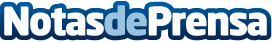 2CMEDIA abre nueva delegación en Madrid2CMEDIA abre delegación en Madrid, apostando por su expansión y crecimiento como marcaDatos de contacto:Oscar Coma2CMEDIA628278623Nota de prensa publicada en: https://www.notasdeprensa.es/2cmedia-abre-nueva-delegacion-en-madrid Categorias: Comunicación Marketing Madrid Emprendedores Digital Actualidad Empresarial http://www.notasdeprensa.es